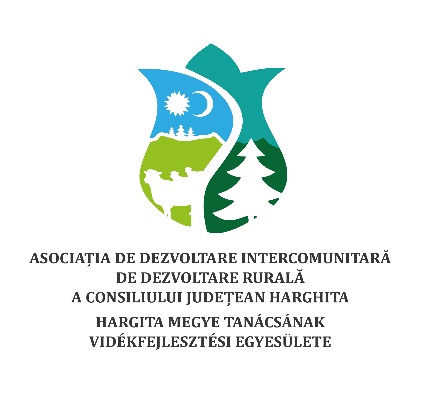 Nr_____/__________Necesități minim obligatorii
pentru achiziţia publică de servicii de curățenie în 2 birouri, suprafața totală 38,34 metri pătrațiI. GENERALITĂȚINecesitățile minim obligatorii fac parte integrantă din documentaţia de atribuire şi constituie ansamblul cerinţelor minime şi obligatorii pe baza cărora se elaborează de către fiecare ofertant propunerea tehnică și financiară.II. SCOPUL ACHIZIȚIEIScopul achiziției îl constituie încheierea unui contract până la 31.12.2017, pentru servicii de curățire a 2 birouri cu suprafața totală de 38,34 metri pătrați.III. DATE DE IDENTIFICARE A PROIECTULUI      Cod CPV 90910000-9IV. CARACTERISTICIRealizarea achiziției se va face pe bază de comandă din partea achizitorului.ASOCIATIA DE DEZVOLTARE INTERCOMUNITARA DE DEZVOLTARE RURALA A CONSILIULUI JUDETEAN HARGHITA , Miercurea Ciuc, Piata Libertatii nr. 5, camera 244, jud. Harghita, CUI 27666281.V: CERINŢETermen de livrare  25.05.2017, ora 12:00.Cerințele necesare pentru realizarea proiectului sunt:VI. CERINȚE TECHINICE MINIM OBLIGATORIIPrestatorul este obligat:Să efectueze activitate de curățenie în 2 birouri, suprafața totală 38,34 mp (aspirare 2 ori pe săptămână, desprăfuire și curățare mobilier 2 ori pe săptămână, spălare geam 2 ori pe an)       VII. OFERTA: va cuprinde propunerea tehnică şi cea financiară.Propunerea tehnică se va prezenta respectând strict ordinea cerințelor tehnice minim obligatorii.Propunerea financiară reprezintă preţul serviciilor pe metrul pătrat.VIII. VALOAREA ESTIMATĂ- Valoarea estimată a achiziției va fi până la 3,5 lei fără TVA/ metru pătraț lunar, la care se adaugă TVA în valoare de 0,665 lei, valoarea totală a achiziției nedepășind 4,17  lei / metro pătrat cu TVA lunar. - Fiecare ofertant va prezenta o singură ofertă de preț în catalogul electronic din SEAP, conținând servicii prestate;IX. REDACTAREA OFERTEI- Oferta tehnică privind prevederile din Necesități minim obligatorii și Declarația privind conflictul de interese se va transmite la adresa de e-mail: karikascsilla@hargitamegye.roX. CRITERI DE ADJUDECARE:Va fi selectată oferta care îndeplinește toate cerințele solicitate prin prezenta și care are costul cel mai scăzut în lei fără TVA.XI. MODLITĂŢI DE PLATĂPlata serviciilor se va face cu ordin de plată, în termen de maxim 30 zile de la emiterea facturii.Nr.ProdusCantitateservicii de curășenie în 2 birouri cu suprafața totală 38,34 metri pătrați1Miercurea Ciuc, la 23.05.2017                                         Director executiv,Márton István